Liebe Schüler der 2. Klasse, hier bekommt ihr einen neuen Plan mit den Aufgaben, die ihr erledigen sollt.Unit 7:	alle Aufgaben der Unit 7 (Texte bitte schicken an malindagmar@hotmail.com )		Die WaP im WB, p.54 nicht vergessen!→ Dienstag, 24. März 2020 textwriting: 		Asking and telling the way – dialogues (siehe Anhang)→ Mittwoch, 25. März 2020worksheets:		comparison of adjectives			→ Donnerstag, 02. April 2020			tenses / questions and negations			→ Donnerstag, 02. April 2020Ihr könnt die Übungen auch am Computer ausfüllen (andere Schrift und blau) und mir wieder retour schicken. Bitte abspeichern nicht vergessen!Helbling – ezone:	progress checks Unit 1 – 3 / Unit 4 - 6DI, 17. März 2020, 07:30 Uhr bis DI, 24. März 2020, 12:30 Uhr.Helbling – ezone:	cyber – homework Unit 6 / Unit 7DI, 24. März 2020, 07:30 Uhr bis DO, 02. April 2020, 12:30 Uhr.			Du kannst in der ezone auch das „irregular verbs – game“ spielen!Practice makes you perfect!:	- Arbeitsblätter in der Übungsmappe          (für flotte Schüler)			- www.englisch-lernhilfen.de (siehe Anhang)            (zum Aussuchen)			- Buch lesen (die, die eines bekommen haben)				- Arbeitsblätter mit Lösungsblatt erstellen 				  (grammar, Unit 6/7, Voc-checks,…) → Be creative!- presentation zu einem Thema deiner Wahl   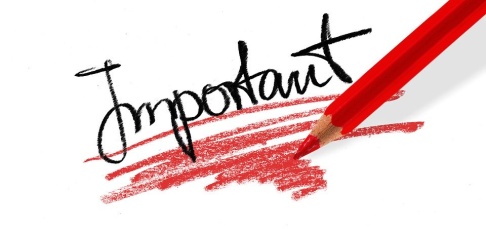   Bitte nicht alle Übungen auf einmal machen!